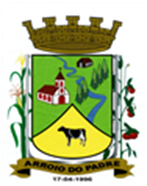 ESTADO DO RIO GRANDE DO SULMUNICÍPIO DE ARROIO DO PADREGABINETE DO PREFEITOÀ			Mensagem 58/2022.Câmara Municipal de VereadoresSenhora PresidenteSenhores VereadoresAo encaminhar-lhes mais um projeto de lei, os cumprimento e passo expor o que segue.Faz-se necessário o envio a esta Casa Legislativa o projeto de lei 58/2022 que tem por finalidade abrir Crédito Adicional Suplementar no orçamento municipal desta vez para adicionar recursos a dotações orçamentárias vinculadas a Secretaria Municipal de Agricultura Meio Ambiente e Desenvolvimento.Deverão ser suplementadas dotações orçamentárias relativas a material de consumo em diversos setores entre eles a patrulha agrícola, ainda serviços, cheque incentivo, incentivos para diversas áreas e ainda para aquisição de alguns equipamentos agrícolas novos.A cobertura financeira dos créditos de que trata a presente Lei será proveniente do superávit financeiro do exercício de 2021, conforme os valores indicados.Era o que se tinha para o momento. Atenciosamente.Arroio do Padre, 25 de fevereiro de 2022_____________________Rui Carlos PeterPrefeito MunicipalÀ Sra.Jodele Vahl SchlesenerPresidente da Câmara Municipal de VereadoresArroio do Padre/RSESTADO DO RIO GRANDE DO SULMUNICÍPIO DE ARROIO DO PADREGABINETE DO PREFEITOPROJETO DE LEI Nº 58, DE 25 DE FEVEREIRO DE 2022.Autoriza o Município de Arroio do Padre a realizar abertura de Crédito Adicional Suplementar no Orçamento Municipal de 2022.Art. 1° Fica autorizado o Município de Arroio do Padre, Poder Executivo, a realizar abertura de Crédito Adicional Suplementar no Orçamento do Município para o exercício de 2022, nos seguintes programas de trabalho e respectivas categorias econômicas e conforme as quantias indicadas:06 – Secretaria da Agricultura, Meio Ambiente e Desenvolvimento01 – Manutenção das Atividades da Secretaria20 – Agricultura 122 – Administração Geral0601 – Gestão da Agricultura, Meio Ambiente e Desenvolvimento2.601 – Manutenção das Atividades da Secretaria3.3.90.39.00.00.00 – Outros Serviços de Terceiros – Pessoa Jurídica. R$ 10.000,00 (dez mil reais)Fonte de Recurso: 0001 – Livre06 – Secretaria da Agricultura, Meio Ambiente e Desenvolvimento02 – Serviços de Atendimento a Produção20 – Agricultura 608 – Promoção da Produção Agropecuária0602 – Fortalecendo a Agricultura Familiar1.603 – Reaparelhamento de Implementos Agrícolas4.4.90.52.00.00.00 – Equipamentos e Material Permanente. R$ 100.000,00 (cem mil reais)Fonte de Recurso: 0001 – Livre06 – Secretaria da Agricultura, Meio Ambiente e Desenvolvimento02 – Serviços de Atendimento a Produção20 – Agricultura 608 – Promoção da Produção Agropecuária0602 – Fortalecendo a Agricultura Familiar2.604 – Manutenção das Estradas Para Escoamento da Produção3.3.90.30.00.00.00 – Material de Consumo. R$ 80.000,00 (oitenta mil reais)3.3.90.39.00.00.00 – Outros Serviços de Terceiros – Pessoa Jurídica. R$ 5.000,00 (cinco mil reais)Fonte de Recurso: 0001 – Livre06 – Secretaria da Agricultura, Meio Ambiente e Desenvolvimento02 – Serviços de Atendimento a Produção20 – Agricultura 608 – Promoção da Produção Agropecuária0602 – Fortalecendo a Agricultura Familiar2.605 – Manutenção da Patrulha Agrícola3.3.90.30.00.00.00 – Material de Consumo. R$ 250.000,00 (duzentos e cinquenta mil reais)3.3.90.39.00.00.00 – Outros Serviços de Terceiros – Pessoa Jurídica. R$ 70.000,00 (setenta mil reais)Fonte de Recurso: 0001 – Livre06 – Secretaria da Agricultura, Meio Ambiente e Desenvolvimento02 – Serviços de Atendimento a Produção20 – Agricultura 608 – Promoção da Produção Agropecuária0602 – Fortalecendo a Agricultura Familiar2.608 – Projeto de Incentivo Agrícola3.3.90.48.00.00.00 – Outros Auxílios Financeiros a Pessoas Físicas. R$ 150.000,00 (cento e cinquenta mil reais)Fonte de Recurso: 0001 – Livre06 – Secretaria de Agricultura, Meio Ambiente e Desenvolvimento 04 – Fomento ao Desenvolvimento Econômico23 – Comércio e Serviços 691 – Promoção Comercial0603 – Desenvolver Arroio do Padre2.610 – Fomentar o Desenvolvimento Municipal3.3.90.48.00.00.00 – Outros Auxílios Financeiros a Pessoas Físicas. R$ 40.000,00 (quarenta mil reais)Fonte de Recurso: 0001 – LivreValor total do Crédito Adicional Suplementar: R$ 705.000,00 (setecentos e cinco mil reais)Art. 2° Servirão de cobertura para o Crédito Adicional Suplementar de que trata o art. 1° desta Lei, recursos financeiros provenientes do superávit financeiro verificado no exercício de 2021, na Fonte de Recurso: 0001 – Livre, no valor de R$ 705.000,00 (setecentos e cinco mil reais).Art. 3° Esta Lei entra em vigor na data de sua publicação.            Arroio do Padre, 25 de fevereiro de 2022.Visto técnico:Loutar PriebSecretário de Administração, Planejamento, Finanças, Gestão e Tributos.                        Rui Carlos PeterPrefeito Municipal